Caritas Archidiecezji Katowickiej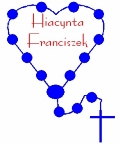 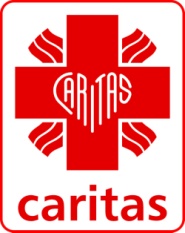 Ośrodek Św. Hiacynta i Franciszek44-300 Wodzisław Śl. ul. Wałowa 30NIP 6472333841, REGON 006217516-00220nr rach. darowizn: BS Wodzisław 67  8468 0000 0010 0009 5947 0003tel. 32/456 36 62; kom. 698 639 211 email: wtzwodzislaw@o2.pl www.wodzislaw.caritas.pl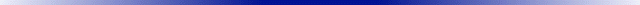 Wodzisław Śl. dn. 01.01.2017 r. REGULAMIN WARSZTATU TERAPII ZAJĘCIOWEJ ŚW. HIACYNTA I FRANCISZEK W WODZISŁAWIU ŚLĄSKIM.ROZDZIAŁ I - Postanowienia ogólne§ 1Niniejszy Regulamin Organizacyjny określa organizację Warsztatu Terapii Zajęciowej będącego jednostką Ośrodka Św. Hiacynta i Franciszek w Wodzisławiu Śląskim oraz zakres jego działania i zastępuje Regulamin z dn.7.07.2014 r.Ilekroć w Regulaminie używane jest określenie Warsztat należy przez to rozumieć Warsztat Terapii Zajęciowej w Wodzisławiu Śl.§ 2Warsztat Terapii Zajęciowej jest jednostką organizacyjną Caritas Archidiecezji Katowickiej Ośrodek Św. Hiacynta i Franciszek powołaną do życia dekretem Dyrektora  Krzysztofa Bąka w dniu 1 maja 2004 roku, wraz z późniejszymi aneksami, do realizacji zadań z rehabilitacji społecznej i zawodowej wynikających z Ustawy o rehabilitacji zawodowej i społecznej oraz zatrudnieniu osób niepełnosprawnych z dnia 27 sierpnia 1997 roku /Dz.U. Nr 123 poz. 776 z późniejszymi zmianami/ oraz Rozporządzenia Ministra Gospodarki, Pracy i Polityki Społecznej z dnia 25 marca 2004r. w sprawie warsztatów terapii zajęciowej /Dz.U. 04.63.587 z dnia 15 kwietnia 2004 roku/.Warsztat jest placówką podlegającą Caritas Archidiecezji Katowickiej. Dyrektor Ośrodka jest kierownikiem Warsztatu i podlega bezpośrednio Dyrektorowi Caritas Archidiecezji Katowickiej na podstawie stosownej nominacji.Siedzibą Warsztatu są pomieszczenia w Wodzisławiu Śląskim przy ul. Wałowej 30 oddane w nieodpłatne użytkowanie przez Starostwo Powiatowe w Wodzisławiu Śl. który jest ich zarządcą.Warsztat jest placówką pobytu dziennego. Czas trwania zajęć dla Uczestników w Warsztacie wynosi do 35 godzin tygodniowo i do 7 godzin dziennie przez 11 miesięcy w roku. Warsztat jest czynny przez pięć dni w tygodniu - od poniedziałku do piątku w godzinach od 7.30 do 16.00 z możliwością prowadzenia zajęć rehabilitacyjnych i terapeutycznych w godzinach popołudniowych oraz w dni wolne od pracy na terenie siedziby Warsztatu i poza nim.ROZDZIAŁ II -Zakres działania Warsztatu§ 11. Warsztat realizuje zadania w zakresie rehabilitacji społecznej i zawodowej, zmierzającej do ogólnego rozwoju i poprawy sprawności każdego uczestnika, niezbędnych do możliwie niezależnego, samodzielnego i aktywnego życia w środowisku.2.  Cele Warsztatu  realizowane są poprzez:ogólne usprawnianie,rozwijanie umiejętności wykonywania podstawowych czynności życia codziennego oraz zaradności osobistej,przygotowanie do życia w środowisku społecznym (poprawa komunikacji, dokonywanie wyborów, poprawa kondycji psychicznej, poprawa motywacji do rehabilitacji itp.),rozwijanie umiejętności zawodowych, umożliwiających podjęcie pracy bądź podjęcie szkoleń umożliwiających powrót na rynek pracy.ROZDZIAŁ III - Uczestnicy Warsztatu§ 1Warsztat przeznaczony jest dla 37 Uczestników, z możliwością zwiększenia tej liczby.Uczestnikami Warsztatu są osoby niepełnosprawne, które ukończyły 18 lat, mają orzeczony stopień niepełnosprawności i posiadają wskazanie do uczestnictwa w terapii zajęciowej zawarte w orzeczeniu o stopniu niepełnosprawności wydanym przez właściwy organ.Zasady przyjęcia uczestników do Warsztatu:zgłoszenia kandydatów przyjmuje Dyrektor Ośrodkakandydat na uczestnika starając się o przyjęcie do placówki przedkłada:- wniosek o przyjęcie dostarczony osobiście bądź za pośrednictwem innych form obiegu dokumentów,- aktualne orzeczenie o stopniu niepełnosprawności,- posiadaną opinię psychologiczną i dokumentację medyczną - jeśli posiada- posiadane ostatnie świadectwo szkolne - jeśli posiadaKandydat jest zobowiązany do udzielenia personelowi Warsztatu wszelkich 
informacji mogących posłużyć do opracowania rzetelnej oceny kandydata 
mogących określić jego rokowania co do działań rehabilitacyjnych prowadzonych w Warsztacie.Kandydat zobowiązany jest także do minimum dwukrotnego wzięcia udziału 
 w zajęciach terapeutycznych prowadzonych przez Warsztat, w celu zapoznania się 
 z uczestnikami, kadrą, specyfikacją pracy oraz do rozmowy z psychologiem 
 zatrudnionym w Warsztacie. Po tych spotkaniach wystawiana jest opinia o kandydacie.kandydatura przedstawiana jest przez Dyrektora Ośrodka w Powiatowym Centrum Pomocy Rodzinie, które uzgadnia wnioskującego do udziału w Warsztacie co jest równoznaczne z wpisem na listę oczekujących kandydatów.Pierwszeństwo w przyjęciu do Warsztatu mają kandydaci, którzy rokują szanse na uzyskanie największych efektów w prowadzonych oddziaływaniach rehabilitacyjnych i terapeutycznych.Warunkiem przyjęcia do Warsztatu jest:- wolne miejsce w warsztacie;- posiadanie aktualnego orzeczenia jw.;- realne możliwości dowozu kandydata do WTZ, gwarantujące realizację  zajęć terapeutycznych lub uzgodnienie dowozu we własnym zakresie przez rodzinę bądź opiekuna;- uregulowane sprawy związane z obowiązkiem edukacyjnym kandydatów.Ze względu na udokumentowane szczególne okoliczności społeczne i zdrowotne kandydata, przyjęcie do warsztatu może zostać dokonane poza kolejnością wynikającą z listy, jednak tylko po dokonaniu wcześniejszego uzgodnienia tej sytuacji z PCPR.Zakwalifikowany kandydat może rozpocząć zajęcia po zapewnieniu finansowania kosztów jego pobytu w warsztacie.Kwalifikacji kandydatów do uczestnictwa w Warsztacie dokonuje Dyrektor Ośrodka w porozumieniu z Radą Programową Warsztatu.Odmowna decyzja rozpoczęcia zajęć w Warsztacie przez uzgodnionego kandydata jest równoznaczna ze skreśleniem go z listy kandydatów. Skutkuje to ponownym przejściem etapu kwalifikacji w sytuacji ponowienia chęci do zajęć.§ 2Rehabilitacja uczestników prowadzona jest w grupach terapii zajęciowej.. Liczebność grup terapeutycznych oraz pracujących w grupie terapeutów ustala się w zależności od stopnia i rodzaju niepełnosprawności uczestników z uwzględnieniem aktualnie obowiązującego rozporządzenia Ministra Pracy i Polityki Społecznej.Zajęcia w Warsztacie są prowadzone zgodnie z Indywidualnym Programem Rehabilitacji I Terapii opracowanym corocznie dla każdego uczestnika Warsztatu przez Radę Programową Warsztatu. W trakcie realizacji tego programu może być on modyfikowany i zmieniany, jeśli wymaga tego aktualna sytuacja prowadzonego procesu rehabilitacyjnego.Warsztat w ramach swoich możliwości zapewnia warunki do pełnej realizacji Indywidualnego Programu Rehabilitacji I Terapii.Zajęcia w Warsztacie odbywają się w Pracowniach:Gospodarstwa Domowego,Umiejętności SpołecznychTkacko  - KrawieckiejInformatycznejPapiero - plastycznejTechniczno - stolarskiejCeramicznejzgodnie z Programami Pracowni i Indywidualnymi Programami Rehabilitacji I Terapii 
Uczestników. W Warsztacie prowadzona jest również rehabilitacja w zakresie fizjoterapii oraz pomoc psychologiczna i opiekuńczo - medyczna dostosowana do indywidualnych potrzeb UczestnikówW Warsztacie mogą działać koła zainteresowań i być prowadzone inne formy zajęć dodatkowych, tworzone stosownie do potrzeb uczestników i realizowane na terenie placówki i poza nią.§ 3W trakcie zajęć przewidziane są przerwy dostosowane do charakteru pracowni i będących w nich Uczestników, w tym jedna na spożycie posiłków. W przypadkach, gdy będzie tego wymagał stan zdrowia uczestników Warsztatu, może być stosowany indywidualny rytm zajęć z odpowiednią przerwą na wypoczynek.§ 4W Warsztacie prowadzone są teczki osobowe uczestników z kompletną dokumentacją określoną poprzez aktualne Rozporządzenie Ministra Pracy i Polityki Społecznej bądź inne przepisy i wskazania dotyczące działalności takich placówek.§ 5Nieobecność uczestnika na zajęciach musi być usprawiedliwiona przez lekarza, a w 
wyjątkowych przypadkach losowych w formie pisemnej przez uczestnika, jego rodziców lub opiekunów prawnych.§ 6Uczestnik, który opuści w ciągu roku kalendarzowego ponad 1 miesiąc zajęć bez usprawiedliwienia zostaje skreślony z listy uczestników.§ 7Prawa uczestnikaUczestnik Warsztatu ma prawo do:Podejmowania decyzji odnośnie swojej osoby i respektowania jej przez innych oraz ponoszenia konsekwencji podjętych decyzji.Pełnej informacji na temat swojej sytuacji związanej z uczestnictwem w zajęciach prowadzonych w Warsztacie.Udziału w pracach związanych z opracowaniem indywidualnego programu rehabilitacji i terapii oraz ocenie jego indywidualnych efektów rehabilitacji i terapii.Pomocy kadry Warsztatu w realizacji indywidualnego programu rehabilitacji i terapii.Zaopatrzenia w niezbędny sprzęt rehabilitacyjny i pomoce techniczne ułatwiające wykonywanie czynności w Warsztacie (stanowiące wyposażenie WTZ) w ramach możliwości organizacyjnych Ośrodka..Przystosowania stanowiska terapeutycznego do jego psychofizycznych sprawności oraz zachowania norm bezpieczeństwa.Uczestniczenia w kołach zainteresowań oraz innych formach zajęć dodatkowych.§ 8Obowiązki uczestnika WarsztatuUczestnik Warsztatu ma obowiązek:Aktywnie uczestniczyć w realizacji indywidualnego programu rehabilitacji i terapii.Przestrzegać ustalonego czasu zajęć i porządku.Stosować się do poleceń pracowników Warsztatu.Dbać o mienie Warsztatu i cudzą własność.Przestrzegać zasad współżycia społecznego.Przestrzegać obowiązujących w Warsztacie przepisów i ustaleń.§ 9Sankcje wobec uczestnika Warsztatu1. Wobec uczestnika, który w sposób rażący i powtarzający się narusza porządek i dyscyplinę 
    lub inne przepisy niniejszego Regulaminu mogą zostać zastosowane następujące sankcje:Udzielenie upomnienia ustnego przez Dyrektora Ośrodka w obecności Opiekuna Pracowni/terapeuty prowadzącego.Udzielenie nagany przez Dyrektora Ośrodka w obecności wszystkich uczestników i kadry Warsztatu. Nagana zostaje udokumentowana w formie pisemnej i przechowana w teczce osobowej uczestnika.Czasowe zawieszenie w prawach uczestnika przez Dyrektora Warsztatu.Określone i uzasadnione przez Radę Programową obniżenie bądź wstrzymanie treningu ekonomicznego Dyscyplinarne skreślenie z listy uczestników. Decyzję o skreśleniu podejmuje Rada Programowa Warsztatu na wniosek Dyrektora Ośrodka.§ 10Nagradzanie uczestników WarsztatuUczestnikowi, który w sposób wzorowy i systematyczny przestrzega ustalony porządek i dyscyplinę w Warsztacie może zostać przyznana Nagroda Roczna w postaci Dyplomu Uznania lub w formie dodatkowej kwoty treningu ekonomicznego.Nagrodę na wniosek Opiekuna Pracowni/terapeuty prowadzącego, przyznaje Rada Programowa za zgodą Dyrektora Ośrodka. § 11Skreślenia z listy uczestników Warsztatu1.  Uczestnik może być skreślony z listy uczestników Warsztatu tylko na mocy decyzji Rady 
      Programowej z powodu:a. Przedłożenia przez uczestnika lub opiekuna prawnego pisemnej rezygnacji 
                  z korzystania z usług Warsztatu.b.   Zastosowania przez Radę Programową sankcji określonych w § 9 pkt. e.c. Pogorszenia się stanu zdrowia uczestnika w okresie dłuższym niż trzy miesiące, 
                   które uniemożliwia udział w zajęciach prowadzonych przez Warsztat.d.    Jeśli ogólna frekwencja na zajęciach w danym roku kalendarzowym wyniesie mniej niż 70 %,e. Zmiany miejsca zamieszkania, która uniemożliwia dojazd na zajęcia organizowane 
                   przez Warsztat bądź jest poza obrębem samorządu lokalnego finansującego jego uczestnictwo.2. Informację o skreśleniu z listy wraz z uzasadnieniem uczestnik otrzymuje w formie pisemnej.§ 12Trening ekonomicznyW ramach procesu terapeutycznego uczestników Warsztatu prowadzony jest trening ekonomiczny w zakresie określonym w Indywidualnym Programie Rehabilitacji I Terapii. Trening ekonomiczny nie jest rozumiany ściśle jako wynagrodzenie za pracę.Wysokość treningu ekonomicznego określana jest corocznie poprzez ustalenie ogólnej kwoty w planie finansowym Warsztatu. Kwota ta stanowi podstawę do obliczenia kwoty bazowej przewidzianej miesięcznie na jednego Uczestnika i jest podawana Radzie Programowej na początku roku kalendarzowego. Trening ekonomiczny odbywa się w trakcie trwania zajęć terapeutycznych w formie wypłaty środków finansowych otrzymywanych przez uczestnika. Wypłacanie środków finansowych przeznaczonych do ich wydatkowania poza zajęciami terapeutycznymi może odbywać się tylko w postaci "zaliczki" w wyjątkowych sytuacjach losowych z konkretnym przeznaczeniem i za potwierdzeniem odbioru w karcie treningu.Uczestnik Warsztatu, który w ramach indywidualnego programu rehabilitacji i terapii 
bierze udział w treningu ekonomicznym, może otrzymać do swojej dyspozycji środki 
finansowe w wysokości nie przekraczającej 20% aktualnego minimalnego wynagrodzenia za 
pracę (określanego w odrębnych przepisach), jednocześnie  nie przekraczającej kwoty przewidzianej w preliminarzu Warsztatu.Wysokość treningu ekonomicznego uzależniona jest głównie od indywidualnego zaangażowania Uczestnika w realizację Programu Rehabilitacyjnego, tzn. obecności na zajęciach, aktywności, punktualności, sumienności, kultury osobistej, chęci współpracy w grupie i poszanowania dobra innych Uczestników. Rada Programowa na uzasadniony wniosek instruktora może zwiększać kwotę bazową treningu ekonomicznego w określonym czasie z zachowaniem pkt. 4Środki finansowe z treningu ekonomicznego mogą być wydatkowane na zakup towarów i usług, biletów do kina, teatru, na koncert, wystawę, itp., i na inne ważne cele indywidualne wskazane przez uczestnika i uzgodnione z Opiekunem Pracowni/terapeutą prowadzącym i Dyrektorem Ośrodka oraz mogą stanowić formę oszczędzania na określony cel. Jeśli uczestnik nie jest w stanie sam wskazać swoich potrzeb i podjąć decyzji, szczegółowy sposób wykorzystania tych środków określają za zgodą Dyrektora Ośrodka, Opiekun Pracowni/terapeuta prowadzący lub inny pracownik merytoryczny Warsztatu wskazany przez Dyrektora w porozumieniu z rodzicem lub prawnym opiekunem uczestnika.Wypłata środków finansowych i ich przekazanie na realizację treningu ekonomicznego w Warsztacie zostaje  udokumentowana w formie miesięcznych list potwierdzonych podpisami uczestników bądź osób upoważnionych. Środki zostają w depozycie u Opiekuna pracowni/terapeuty prowadzącego i są pobierane na wniosek uczestnika. Wypłata środków zasadniczo powinna nastąpić w miesiącu, za który przyznano te środki ale może ulegać to zmianom ze względu na czynniki niezależne.Dla każdego uczestnika prowadzone jest indywidualne rozliczenie środków 
przeznaczonych na trening ekonomiczny, które prowadzi Opiekun pracowni/terapeuta prowadzący w formie karty wydatkowania. Podstawą rozliczania treningu są wpisy w karcie wydatkowania potwierdzone przez Uczestnika podpisem bądź odciskiem palca a także przedstawiane paragony bądź faktury jeśli kwota wydatku przekracza 10 zł. Paragony bądź faktury są gromadzone w formie miesięcznej listy zbiorczej.W sytuacji zaistnienia jakiejkolwiek nieprawidłowości w wykorzystaniu treningu ekonomicznego , Dyrektor Ośrodka na wniosek Rady Programowej, może podjąć decyzję o jego wstrzymaniu aż do wyjaśnienia.§ 13Zasady dowozu uczestników do WarsztatuUczestnicy mogą być dowożeni do Warsztatu:1. Własnym samochodem Warsztatu:a. transport uczestnika samochodem Warsztatu może odbywać się tylko wówczas, 
             kiedy istnieje techniczna i organizacyjna możliwość świadczenia tego typu usług,b. pierwszeństwo w transporcie samochodem Warsztatu mają uczestnicy z dysfunkcją 
             kończyn dolnych, niewidomi i ociemniali.c. uczestnicy z innymi dysfunkcjami niż wymienione w pkt. b) dowożeni są do 
             Warsztatu tylko w sytuacjach wyjątkowych, wynikających z aktualnego złego 
             stanu zdrowia lub wówczas, gdy zamieszkują na trasie przejazdu uczestników
             wymienionymi w pkt. b)  i w samochodzie są wolne miejsca.d. Kwalifikacji uczestników do transportu pokrywanego ze środków Warsztatu
             dokonuje Dyrektor Ośrodka w porozumieniu z rodzicami bądź opiekunami prawnymi uczestnika co jest uzgodnione w informacji o przyjęciu2. Wynajętym środkiem transportu w sytuacji, gdy nie ma możliwości dowozu 
samochodem Warsztatu lub dowóz ten jest niewystarczający i placówka ta dysponuje odpowiednimi środkami finansowymi na pokrycie tych kosztów.3. Publicznymi środkami transportu z możliwością pokrycia przez uczestnika kosztów biletów w ramach treningu ekonomicznego, jeśli  samodzielny dojazd uczestnika do placówki wynika z indywidualnego programu rehabilitacji i terapii. § 14Opiekun Pracowni/terapeuta prowadzącyPracownik Warsztatu prowadzący grupę terapeutyczną ma obowiązek:Przestrzegać zasad współżycia społecznego, szanować prawa i godność uczestników Warsztatu.Przeprowadzać wywiady dotyczące środowiska rodzinnego Uczestnika i jego sytuacji bytowej.Współdziałać z Dyrektorem Ośrodka oraz innymi pracownikami przy opracowywaniu projektów indywidualnych programów rehabilitacji i terapii.Odpowiednio planować zajęcia by jak najefektywniej wykorzystać czas pracySumiennie realizować indywidualne programy rehabilitacji i terapii.Prowadzić indywidualny karty obserwacji dla każdego uczestnika w grupie terapeutycznej i zamieszczać w nim adnotacje dotyczące bieżących działań terapeutycznych oraz prowadzić karty współpracy z rodzinami z uwzględnieniem daty i czasu trwania kontaktów, formy kontaktów i oceny współpracy.Uczestniczyć w dokonywaniu okresowej oceny efektów rehabilitacji i terapii oraz rocznych i kompleksowych indywidualnych programów rehabilitacji i terapii w odniesieniu do poszczególnych uczestników Warsztatu.Utrzymywać ścisły kontakt i współpracować z rodzicami lub opiekunami uczestników celem jak najlepszej ich rehabilitacji.ROZDZIAŁ IV - Struktura organizacyjna Warsztatu§ 1Warsztatem kieruje Dyrektor Ośrodka, który zarządza Warsztatem i reprezentuje go na zewnątrz.Dyrektor Ośrodka podlega bezpośrednio Dyrektorowi Caritas Archidiecezji KatowickiejNa czas nieobecności Dyrektora, Warsztatem kieruje wyznaczona przez niego osoba. Strukturę Warsztatu tworzą jednoosobowe stanowiska pracy dostosowane do jego zadań i obowiązków, podległe bezpośrednio Kierownikowi Warsztatu, którym jest Dyrektor Ośrodka.ROZDZIAŁ V – Obowiązki i uprawnienia pracowników Warsztatu§ 1Dyrektor Ośrodka zobowiązany jest do planowania, organizowania i nadzorowania pracy oraz kontroli funkcjonalnej podległej mu jednostki jaką jest Warsztat.Do obowiązków Dyrektora Ośrodka należy w szczególności:Kierowanie pracą Warsztatu.Zapewnienie odpowiednich warunków pracy i organizowanych zajęć w Warsztacie, w tym planowanie: rozkładu zajęć, przerw wakacyjnych uczestników i urlopów pracowników.Rozdział zadań i środków do ich wykonania, z uwzględnieniem ich rangi, priorytetu, kwalifikacji zawodowych i obciążenia pracą bieżącą wykonawców.Prowadzenie gospodarki finansowej i materiałowej Warsztatu.Zwiększanie efektywności działania Warsztatu.Zatrudnienie pracownikówNadzór służbowy nad wykonywanymi przez podległych pracowników zadaniami.Nadzór nad warunkami pracy podległych pracowników.Ocenianie pracowników.Nadzorowanie przestrzegania prawa, wewnętrznych aktów normatywnych 
i obowiązujących norm etycznych przez podległych pracowników.Delegowanie pracowników.Wprowadzanie nowo przyjętych pracowników w przydzielone im zadania oraz udzielanie im wyjaśnień dotyczących ich obowiązków, uprawnień oraz zakresu ich odpowiedzialności.Inspirowanie i wspieranie rozwoju zawodowego podległych pracowników.Analizowanie i doskonalenie struktury zatrudnienia w Warsztacie.Doskonalenie systemu zarządzania.§ 2Do podstawowych obowiązków pracowników Warsztatu należy:Sumienna i prawidłowa realizacja zadań określonych w indywidualnych zakresach obowiązków.Przestrzeganie prawa, wewnętrznych aktów normatywnych, ustalonego w Warsztacie porządku oraz ogólnie obowiązujących norm etycznych.Ustawiczne podnoszenie swoich kwalifikacji zawodowych,Rozpoznawanie potrzeb i aspiracji uczestników Warsztatu oraz osiągnięć techniki zmniejszających skutki ich niepełnosprawności.Współdziałanie z Dyrektorem Ośrodka przy działaniach zmierzających do poprawy jakości świadczonych usług.Dbanie o mienie Warsztatu.§ 3Szczegółowe prawa i obowiązki osób zatrudnionych w Warsztacie oraz zasady ich wynagradzania określają:a) regulamin pracy Ośrodka Św. Hiacynta i Franciszek b) regulamin wynagradzania pracowników Ośrodka Św. Hiacynta i Franciszek§ 4Do uprawnień Dyrektora Ośrodka należy:Dobór kandydatów do pracy w Warsztacie i ich zatrudnienieNagradzanie lub karanie podległych pracowników.Decydowanie o:sposobie wykonywania zadań Warsztatu,organizacji pracy i jej podziale w podległej jednostce,planie finansowym Warsztatu na dany rok kalendarzowy i wydatkowaniu środków finansowych na działalność tej placówki,podpisywanie korespondencji Warsztatu,udzielanie upoważnień do załatwiania określonych spraw podległym pracownikom.Reprezentowanie Warsztatu na zewnątrz.Kształtowanie image Warsztatu i propagowanie jego działań w mass mediach.§ 5Pozostali pracownicy Warsztatu:Podpisują opracowane przez siebie pisma i materiały.Podejmują decyzje w zakresie wynikającym z indywidualnego zakresu czynności 
i upoważnienia udzielonego przez Dyrektora Warsztatu.§ 6Pisma wysyłane są na zewnątrz Warsztatu na blankietach firmowych Ośrodka lub 
z pieczątką Ośrodka. Kopie tych pism pozostają w dokumentacji prowadzonych spraw.§ 7Dyrektor Ośrodka  może udzielać informacji związanych z zakresem działania Warsztatu.Pozostali pracownicy mogą jedynie informować uczestników Warsztatu, ich rodziców i opiekunów prawnych o postępach w rehabilitacji społecznej i zawodowej prowadzonej w Warsztacie.§ 8Dyrektor Ośrodka ponosi odpowiedzialność za:Działalność nadzorowanej jednostki zgodnie z obowiązującymi przepisami.Realizację zadań Warsztatu oraz efektywność jego działania.Zapoznawanie podległych pracowników z właściwymi aktami normatywnymi stosownie do wykonywanych przez nich obowiązków.Efektywne wykorzystanie czasu pracy podległych pracowników oraz terminowe, zgodnie z przepisami Kodeksu Pracy udzielanie urlopów wypoczynkowych.Racjonalne wykorzystanie środków pracy.Terminowe i rzetelne opracowywanie dokumentów sprawozdawczych, analitycznych      i informacyjnych.§ 9Pozostali pracownicy ponoszą odpowiedzialność za:Prawidłowe, rzetelne i terminowe realizacje powierzonych zadań.Skutki wynikające z nieprzestrzegania przepisów BHP i P-POŻ oraz ustalonego w Warsztacie porządku.ROZDZIAŁ VIRada Programowa Warsztatu§ 11.    W skład Rady Programowej obligatoryjnie wchodzą:Dyrektor  Ośrodka jako Przewodniczący Rady z głosem decydującym,terapeuci -  instruktorzy terapii zajęciowej, instruktorzy zawodupsycholog,specjalista ds. rehabilitacji/rehabilitant.pielęgniarka bądź inna osoba zajmująca się opieką medycznąW posiedzeniach Rady Programowej mogą również uczestniczyć inne zaproszone osoby według aktualnych potrzeb.2.    Do zadań Rady Programowej należą:Kwalifikacja kandydatów do uczestnictwa w WarsztacieOpracowanie rocznego Indywidualnego Programu Rehabilitacji I Terapii dla każdego uczestnika Warsztatu i jego modyfikacja w miarę potrzeb oraz wskazanie osoby odpowiedzialnej za realizację programu.Nie rzadziej niż raz na pół roku dokonywanie oceny indywidualnych efektów  rehabilitacji i terapii przy udziale uczestnika Warsztatu.Co najmniej raz w roku dokonywanie okresowej oceny realizacji indywidualnego programu rehabilitacji i terapii.Co trzy lata dokonywanie kompleksowej oceny realizacji indywidualnego programu rehabilitacji i terapii na podstawie oceny:- stopnia zdolności do samodzielnego wykonywania czynności życia codziennego,- umiejętności interpersonalnych, w tym komunikowania się oraz współpracy 
w grupie,- stopnia opanowania umiejętności niezbędnych do podjęcia zatrudnienia, 
z uwzględnieniem sprawności psychofizycznej, stopnia dojrzałości społecznej 
i zawodowej oraz sfery emocjonalno-motywacyjnej.Określanie zasad dysponowania środkami finansowymi związanymi z treningiem ekonomicznym oraz ich przeznaczenia dla każdego uczestnika.Ustalanie składów osobowych poszczególnych grup terapeutycznych.Podejmowanie decyzji o skreśleniu uczestników z listy Warsztatu w porozumieniu z Dyrektorem Ośrodka.ROZDZIAŁ VIIWspółpraca ze środowiskiem i postanowienia końcowe§ 1W zakresie realizacji swoich zadań ustawowych Warsztat współpracuje z placówkami służby zdrowia, opieki społecznej, edukacji, kultury, sportu oraz odpowiednimi władzami i urzędami państwowymi i samorządowymi, Państwowym Funduszem Rehabilitacji Osób Niepełnosprawnych, organizacjami pozarządowymi działającymi na rzecz osób niepełnosprawnych oraz firmami i osobami fizycznymi, które wspierają rozwój tej placówki.§ 2Wszystkie zmiany Regulaminu wymagają formy pisemnej.§ 3Niniejszy Regulamin Organizacyjny Warsztatu Terapii Zajęciowej będącego jednostką Ośrodka Św. Hiacynta i Franciszek w Wodzisławiu Śląskim wchodzi w życie z dniem 01..01.2017 r. zastępując poprzednie uregulowania.